Муниципальное бюджетное общеобразовательное учреждение«Кольчугинская школа №2 с крымскотатарским языком обучения»Симферопольского района Республики Крым ул. Новоселов, 13-А, с. Кольчугино, Симферопольский район, РК, 297551  
school_simferopolsiy-rayon11@crimeaedu.ru  ОГРН 1159102015600  ИНН 9109009294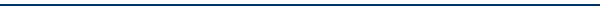 ПРИКАЗОб итогах окончания I четверти  2022-2023 учебного года в МБОУ «Кольчугинская школа №2 с крымскотатарским языком обучения»          Согласно календарному учебному плану 28 октября 2022 года были подведены итоги успеваемости учащихся в 1 четверти.                  1 четверть нового учебного года в сравнении с другими учебными периодами всегда несколько проигрывает по результативности обучения. Несмотря на то, что по большинству предметов в течение достаточно длительного периода (от 2 недель до месяца) проходит тематическое повторение, обучающимся бывает трудно войти в рабочий режим после продолжительных летних каникул. Поэтому явное снижение показателей успеваемости вполне объяснимо и прогнозируемо. Кроме того, на результатах 1 четверти сказывается стремление педагогов школы к объективной оценке знаний учащихся уже в начале года, к получению достоверной  информации об уровне обученности учащихся, позволяющей спрогнозировать возможные результаты учебного года, если в них не будут заинтересованы все участники образовательного процесса, т.е. и дети, и родители.           На начало четверти в школе  обучалось - 349 человека (5 обучающихся на самообразовании)        Из 349 обучающихся по итогам  первой  четверти  аттестованы 288 человек:       Не аттестованы за I четверть учащиеся 1-х классов ,10 и 11 класса.Проанализировав итоги успеваемости, а также качества обучения, мы получили следующие результаты обучения 2-4 классы- 114 обучающихся: 18 обучающихся имеют оценку «5»- 16 %3 обучающихйся с одной «4» -3%,49 обучающихся имеют оценку «4»-43%9 обучающихся с одной «3»-38%6 обучающихся с двумя «3»-5%28 обучающихся имеют оценку «3»-25%.Один обучающийся из 3-А класса не аттестован по предметам Родной язык и литература (крымскотатарская) так как, прибыл из другой школы, где ране не изучался данный предмет Качество знаний во 2-4 классах составляет 61%.(приложение успеваемость 2А-4Б классы электронного журнала https://kolchygino2.eljur.ru/ )5-9 классы- 174 обучающихся:2 обучающихся имеют оценку «5»-1%5 обучающихся с одной «4»-3%2 обучающихся с двумя «4»-1 %48 обучающихся имеют оценки «4 и 5»-28%11 обучающихся с одной «3»-6%12 обучающихся с двумя «3»-7%94 обучающихся имеют оценку «3»-54%Качество знаний в 5-9 классах  составляет -33%(приложение успеваемость 5А-9 Б классы электронного журнала https://kolchygino2.eljur.ru/ )          Классным руководителям в течение второй четверти в контакте необходимо работать с учителями-предметниками с целью повышения качества знаний по классу. Учителям необходимо в системе проводить индивидуально-групповые занятия по устранению пробелов в знаниях детей.         Не успевающих по итогам 1-й четверти нет. Так же был сформирован отчет по предметам (приложение электронного журнала на 10 листах).В результате анализа подсчитан средний бал по предметам: самый низкий результат по школе по предметам:Иностранный язык (английский)-49% качества знаний химия 31% качества знаний физика 45% качества знаний, геометрия 42% качества знаний,алгебра-44% качества знанийбиология-48 % качества знанийНа основании вышеизложенного ПРИКАЗЫВАЮ:1.Руководителям МО социально-гуманитарного цикла Нимитулаевой И.Н., естественно-математического цикла Ибраимовой Э.С., художественно-эстетического цикла Кадыровой Г.А.:1.1.Составить рейтинг итоговых показателей учебной деятельности в 1 четверти уч-ся 2-9 классов  школы с целью повышения мотивации к обучению, создания зоны успеха для каждого ученика.         до 15.11.2022 года2.Классным руководителям  Аметовой Н.С.,  Исмоиловой Д.Д.:2.1.Объявить благодарность родителям тех учащихся, которые имеют хорошие и отличные оценки по итогам четверти и показывают высокий уровень воспитанности.                                                                                                                                ноябрь 2022 года3.Учителям-предметникам:3.1.Взять на контроль результаты учащихся, находящихся в резерве «хорошистов», вести работу со всеми учащимися по повышению учебной мотивации, оказывать своевременную помощь при появлении пробелов в знаниях.                                                                                                                                  постоянно3.2.Фиксировать не только факты не успешности учащихся, но и развивать интерес к своему предмету, создавать на уроке атмосферу сотрудничества с «трудными» детьми;	постоянно3.3.Оказывать помощь ученикам, имеющим по тем или иным причинам пробелы в знаниях;	постоянно5. Контроль за выполнением данного приказа возложить на заместителя директора по УВР Меметову З.А.  Директор                                                                                  У.С.АсановаС приказом по школе №394 от 07.11.2022г. ознакомлены:Должность                  Дата                           Подпись                    Расшифровка подписиЗДУВР                       07.11.2022                                                            З.А. Меметова       Учитель 	07.11.2022                                                             Н.С.АметоваУчитель                     07.11.2022   	Д.Д.ИсмоиловаУчитель                     07.11.2022       	Э.С.ИбраимоваУчитель                     07.11.2022                                                             И.Н.Нимитулаева                                                       07.11.2022г.                      с.Кольчугино                                        №394